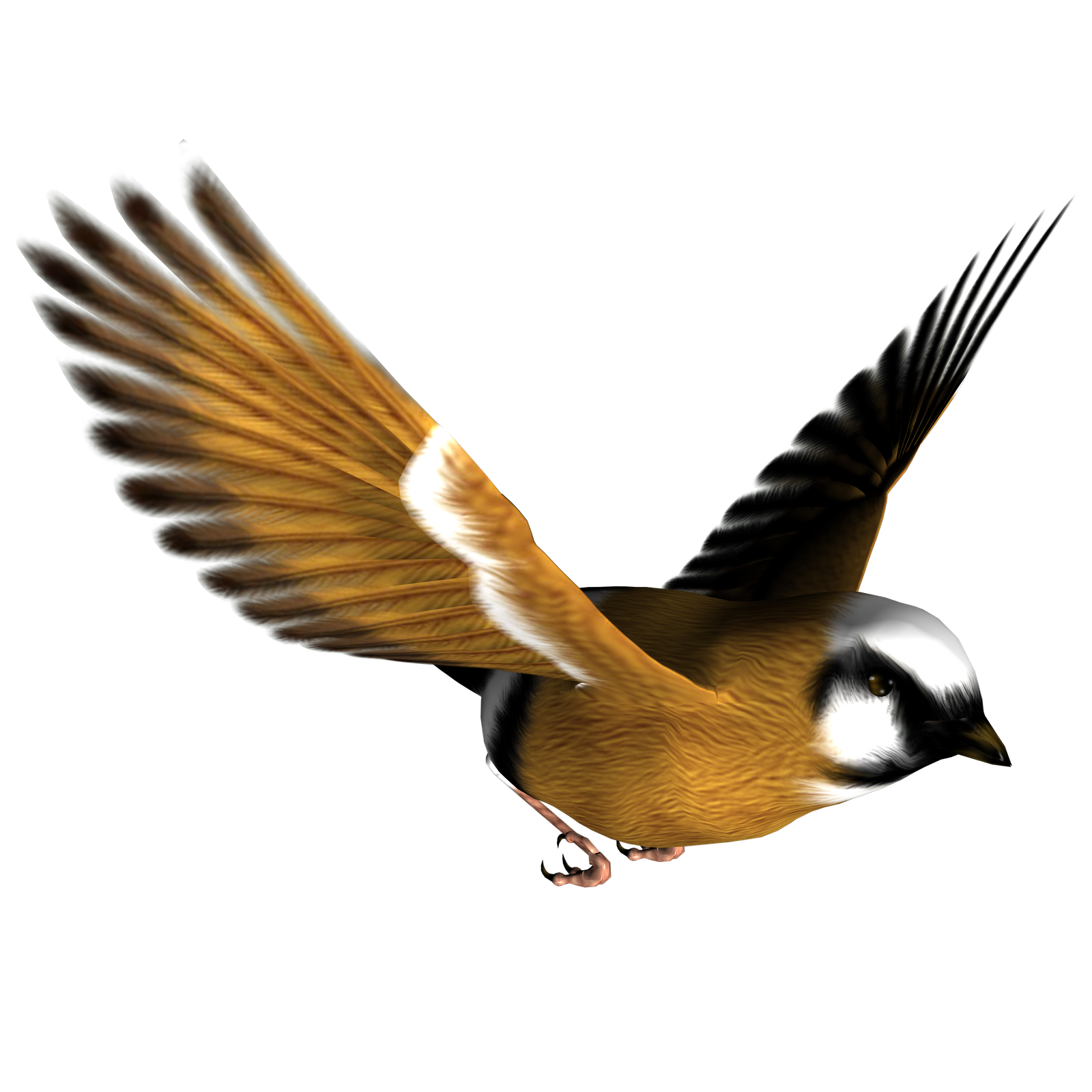 Organisational GrantAPPLICATION FORMThis application form is for use by organisations onlyPlease read the West Hendon Community Trust Fund’s Funding Criteria and Guidelines before completing the application form. It will help you decide whether you are eligible for the grant and will assist you in completing the application form. 	PLEASE WRITE IN CAPITAL LETTERS1.	Your Organisation       	(a)	Contact details(b)	Name of the main applicant for this application	(This must be someone who knows about the activities that you are planning and who 	we can contact if necessary for further information)(c)	The names of principal officers(d)	Does your organisation have legal status?	If yes, please specify:	Unincorporated association	Registered charity	Company	Trust	Other (please give details)(e)	How long has your organisation been in existence?(f)	Is your organisation affiliated with, or part of, any national 	organisation?		Yes			No	If yes, please specify(g)	Please explain the purpose of your organisation, highlighting the services and programmes your organisation provides. 	(You may attach additional information – maximum 200 words)                                                                                                              (see continuation sheet)(h)	How many people are involved in running your organisation?Briefly describe what your volunteers do:(i)	Approximately how many people directly benefit from your organisation’s services? (Please provide the number of members in each 	age group category)2.	Project summary      	(a)	Describe what the funding will be used for.  (You may attach additional information to this application e.g. feasibility study)(b)	Project Rationale. What will the benefit of your project be?  (Who will benefit? How many people? How will they benefit? Is there general benefit to the community? What are the objectives?)(c)	When will your project start?3.	Financial details of the project   	Please round figures to the nearest pound.  Please attach quotes, budgets, breakdown of project costs etc. (Please indicate with an asterisk (*) if any income sources have not been confirmed).  (a)	Expenditure (total cost of the project)(b)	Income(c)	How much money are you seeking from the West Hendon Community Trust                          Fund?	Limits are:Groups and charities – at the discretion of the Trustees;Residents organising projects of social benefit – limited to £1000;Residents awarded a welfare grant – normally limited to £250 but up to £500 if the Trustees believe special circumstances apply.(d)	Have you received funding from the West Hendon Community 	Trust Fund previously?	Yes			  NoIf yes, please give the date and amount received: (e)	Are you registered for VAT?	Yes			  NoIf yes, what’s your: (f)	What are your usual sources of income?(g)	Financial summary from the latest annual accounts. (Please indicate if any of    the funds are tagged for specific purposes.  Please also attach a 	copy of latest audited accounts)(h)	Do you anticipate any significant change in your  organisation’s financial circumstances in the next 12 months?	If yes, please explain:	4.	Additional information	   	The following information is required from all applicants:A copy of your latest bank statement for each account, including investments  *The audited Annual Accounts for the last financial year *A printed bank deposit slipLetters of support for your organisation and the work it does in the communityProject budget and details/ breakdown of costs.We may require additional information if your organisation is applying for a grant from the West Hendon Community Trust Fund for the first time.  (* not applicable to welfare grant applications)5.	Declaration	   	In making this funding application I declare that:I am authorised to do so and to the best of my knowledge the information contained herein is true and correctAny funding received will be used for the project for which it was approvedThe organisation will comply with any reasonable request from the West Hendon Community Trust Fund to monitor performance and accountabilityThe organisation acknowledges that any decision made by the West Hendon Community Trust Fund is final.  We accept that no reasons for such decision will be given, nor will any correspondence will be entered into.For and on behalf of our organisation:Countersigned by the Chair, Vice Chair, Secretary or Treasurer of the organisation:6.	Monitoring information	   	           This information will help us to monitor our grants.  This information is for statistical                 purposes only and will not form part of the assessment of your application.	(a)	How did you hear about the West Hendon Community Trust Fund?	(b)	Which ethnic group does your project focus on providing a service 		to?	(c)	How many males, and how many females, will benefit from your 		project?	(d)	What age group(s) is your project targeted at?	Under 12 years	12 – 18 years	19 – 30 years	30 – 60 years	Over 60 years	(e)	Please select the sectors from the list below that you believe will 			benefit from your project or services	Arts and culture	Health and social services	Education	Community economic development	Heritage and Environment	Sport and recreation7.	Sending us your form	   		Before placing your application in an envelope, check you have completed all sections of the application, have included all necessary documentation and signed the declarations.Applications should be sent to:Dawn McCalla-HunteWest Hendon Community Trust FundC/O  Metropolitan Thames ValleyGrants and Contracts Team, Premier House, 52 London Road, Twickenham, TW1 3RPOr they may be emailed to:E-Mail: WHCTF@mtvh.co.uk    Please call Direct Dial – 020 3535 3368  for queries.PrivacyAny personal information about individuals you provide in this application will be used only to assist with the administration and assessment of your application and in publishing results of approved grants.  The group and personal information collected will be restricted to the West Hendon Community Trust Fund board and staff along with other parties that may be consulted or contracted to act on behalf of the Trust.  Groups and individuals have the right to check and correct any personal information held by the Trust.Organisation Name:Address & Post Code:Phone:Email:Fax:Website:Name:Position:Address & Post Code:Phone:Email:Fax:Website:Chair’s name:Secretary’s name:Treasurer’s name:Full-time paid staff:----Part-time paid staff:---Volunteers:0 – 20 years:21 – 65 years:Over 65 yearsDate grant was received:Amount received:£VAT Reg. Number?Charity Commission Reg. Number?n/aSummary for financial year ending:Income Expenditure Surplus (deficit) Current bank balances Full name:Position:Signature:Date:Full name:Position: Signature:Date:  Number of males:   Number of females:    